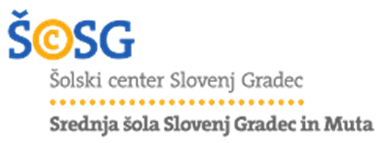 Koroška ulica 112380 Slovenj GradecProgram: Gastronomija in turizemModul: Turistično spremljanje in vodenje (TSV), 2. sklopTEHNIČNA PRIPRAVA NA STROKOVNO VODENJE PO SLOVENJ GRADCUCERKEV SVETEGA DUHA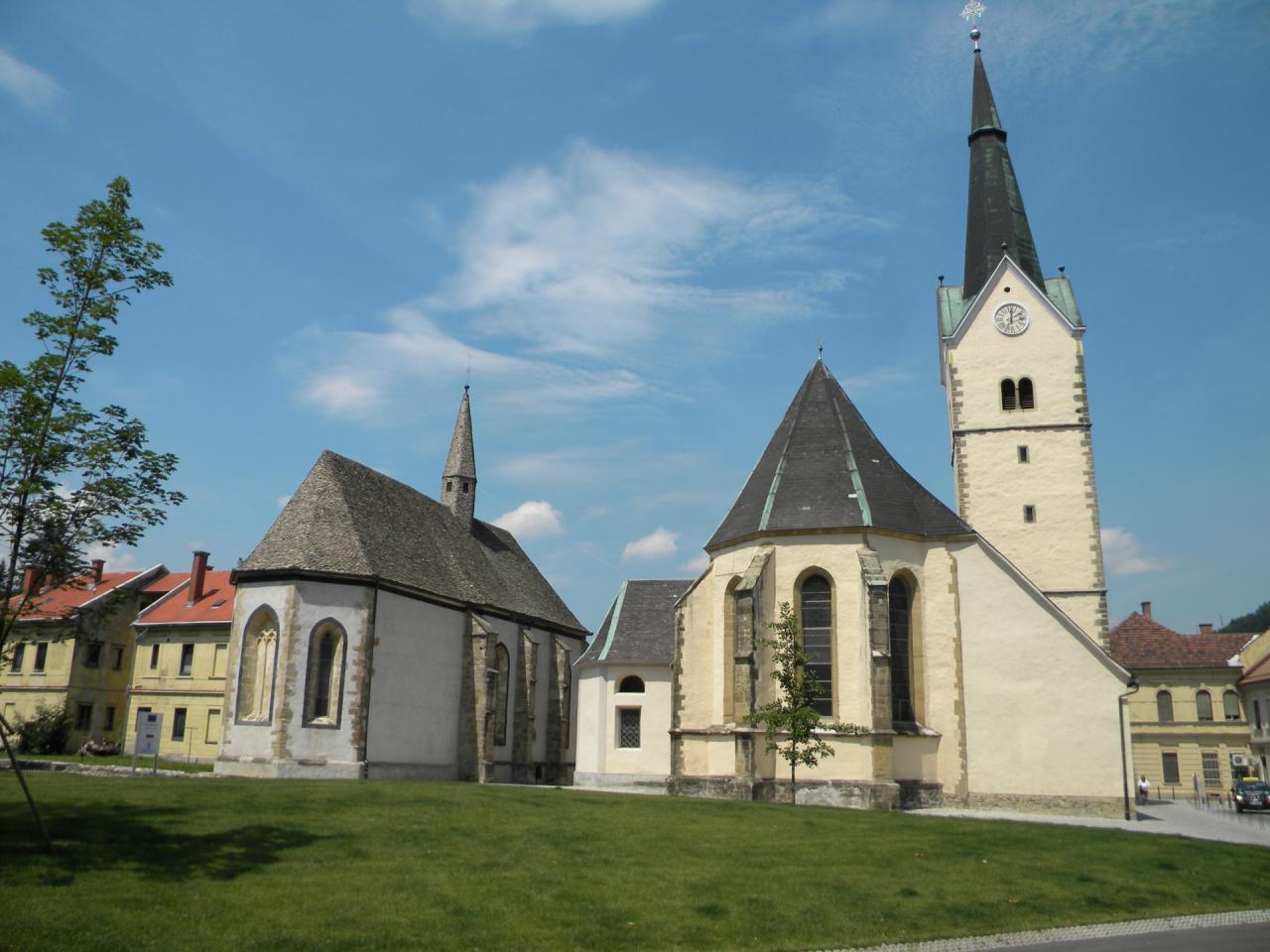 Slovenj Gradec, 16. 11. 2014Kazalo1.	Točkovnik	32.	Osebna, tehnična priprava na vodenje	42.1.	Uvod	42.2.	Prostorska priprava	42.3.	Bonton in kodeks vodnika	42.4.	Izvedba profesionalnega nastopa na vodenju	52.5.	Domača priprava na vodenje	53.	Vsebinska priprava na vodenje	54.	Viri in literatura	7Slika 1 Zemljevid vodenja z označeno točko mojega vodenja, www.wikimapia.com	4Slika 2 sv. Duh Vhodna stran	6Slika 3 Sv. Duh zadnja stran	6Točkovnik TOČKOVNIK TSV, 2. SKLOP: Osebna, tehnična priprava na vodenje UvodDne 20. 3. 2015 bomo imeli strokovno vodenje po Slovenj Gradcu. Zbrali se bomo ob 7. uri pred cerkvijo sv. Duha kjer bom imela vodenje. Predstavila bom cerkev in njeno zunanjost. Po svoji predstavitvi  pa bom besedo predala Zali Vaukan, ki bo skupino popeljala v notranjost same cerkve.  Prostorska priprava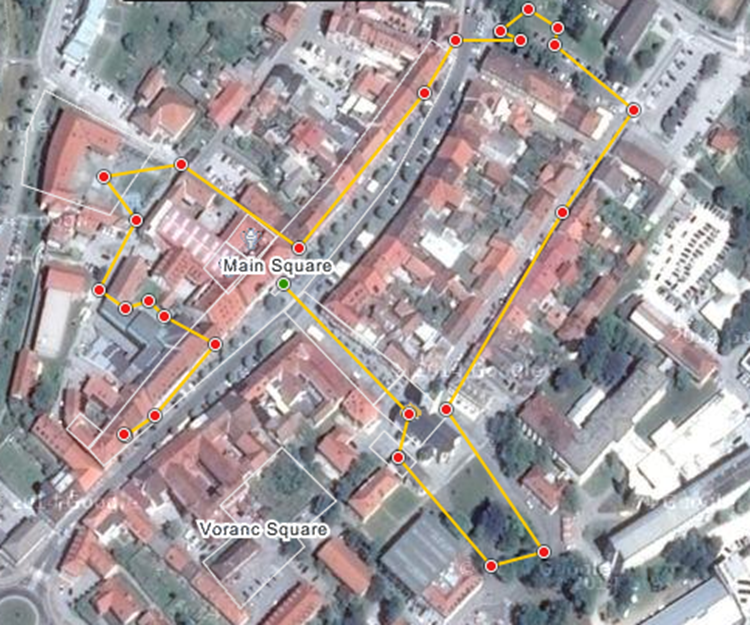  Bonton in kodeks vodnika Preden bom odšla na vodenje bom poskrbela za osebno higieno ter se oblekla vremenu primerno. V primeru dežja bom s seboj imela tudi dežnik. Vsekakor pa bom poskrbela da moja oblačila ne bodo predstavljala motnjo. Pred samo predstavijo bom skupino najprej postavila v pol krog, da me bodo vsi videli in slišali, pogled pa bodo imeli na smo cerkev. Nato pa bom začela govoriti. Najprej se bom predstavila in nato pritegnila njihovo pozornost z zanimivim načinom pripovedovanja. Ko bom prenehala z predstavitvijo, bom vljudno besedo predala Zali in goste poprosila, če gredo za njo.Izvedba profesionalnega nastopa na vodenjuIzkušeni vodniki ravnajo po občutku. S svojo zanimivostjo, poskušajo čez cev nastop ohraniti pozornost svojih gostov. Sicer nisem izkušena vodnica, vendar se bom potrudila, da svoje goste čim bolj pritegnem k poslušanju. Govorila bom v knjižnem jeziku vendar sproščeno, saj bo le tako prijetno meni kot tudi mojim gostom. Govorila bom glasno, da preglasim vse motne okoli mene in razločno da me bodo vsi razumeli. Če bom govorila o stvareh, ki jih lahko vidimo bom tudi pokazala nanje. Po koncu vodenja bom vprašala za vprašanja ter nato predala besedo Zali Vaukan. Domača priprava na vodenjeVsebino, ki jo bom povedala pred cerkvijo, bom našla v literaturi ter na internetu. Doma jo bom prebrala in si jo poizkusila čim bolj zapomniti. Vadila bom govor, da bo čim bolj sproščen tudi na samem kraju dogajanja. Poizkusila bom izbrskati čim več podatkov o tej cerkvi in jih nato delila z gosti. Prej se bom odpravila tja tudi sama, da vidim kje točno bom postavila skupino in kje je najmanj moten. Vsebinska priprava na vodenjeŠpitalska cerkev v Slovenj Gradcu sodi med najpomembnejše stavbne spomenike na Slovenskem. Kot lepa vendar preprosta enoladijska arhitektura, še posebej zaradi fresk mojstra Andreja iz Ottinga, na severni strani prezbiterija, ki jih je ustvaril v petdesetih letih 15. stoletja.  Meščanski špital je pri cerkvi sv. Elizabete ustanovil slovenjegraški gospoščinski uslužbenec Janez iz Loke, ki se prvič omenja leta 1417, ustanovna listina nosi letnico 1419, cerkev sv. Duha pa se omenja šele 1428. Leta 1447 so prizidali kor, denar zanj pa je dve leti prej dal Burkhart Ekerl. V začetku devetdesetih let 15. stoletja so zgradili ladjo, na portal pa so vklesali letnico 1494. Stavbo navzven poudarjajo skrilasta streha z nadstrešnim stolpičem in oporniki ob ladji. Cerkev in njena oprema pa sta zelo posebni saj se je na Slovenskem ohranilo le malo podobnih kosov opreme. Opremo in freske pa si bomo ogledali v notranjosti cerkve. O tem nam bo več povedala Zala, ki nas bo tudi popeljala v samo cerkev, zato pa ji sedaj tudi predajam besedo.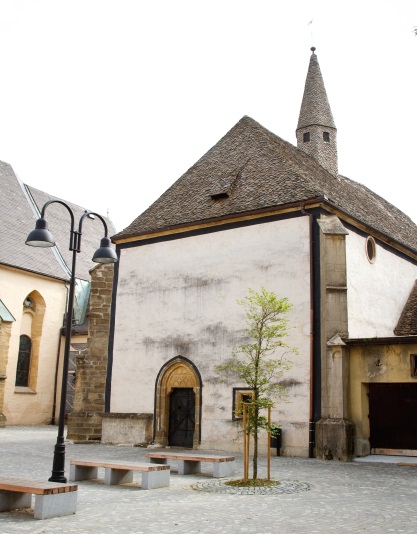 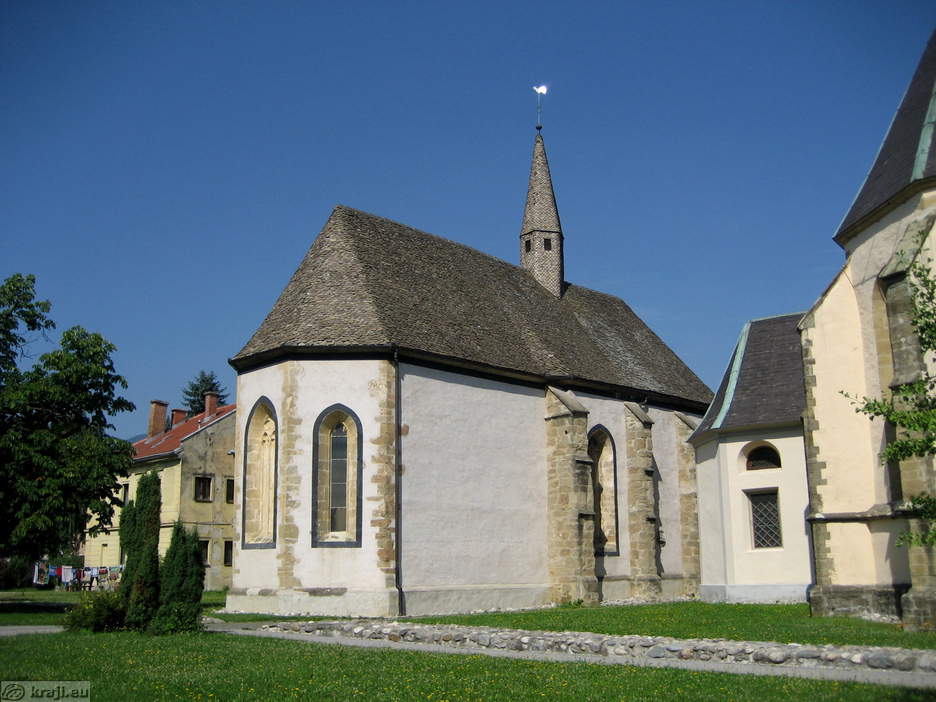 Viri in literatura https://www.google.com/imghp?hl=sl&gws_rd=sslIvan Sedej, Janez Klemenčič – Sto najlepših cerkva na Slovenskem TIC – Slovenj Gradecwww.wikimapia.com od %do %ocenaenakomeren 
razpon5062,2212,262,375,4313,175,587,7412,287,8100512,2Projekt: od 20. 3. 2015 , GTT3Projekt: od 20. 3. 2015 , GTT3Kriteriji točkovanja:Kriteriji točkovanja:Možne točke:Možne točke:1Priprava na ekskurzijo na vajah
Tehnična priprava na terenu 17.10. oz. 22.10 oz. 5.11Priprava na ekskurzijo na vajah
Tehnična priprava na terenu 17.10. oz. 22.10 oz. 5.1110102Vsebina tehnične priprava na vodenje v seminarski nalogi glede na navodila ge. JeznikVsebina tehnične priprava na vodenje v seminarski nalogi glede na navodila ge. Jeznik30303Urejenost  oblikovanja dokumenta v skladu z ISO standardom z pravilno strukturo naloge.Urejenost  oblikovanja dokumenta v skladu z ISO standardom z pravilno strukturo naloge.554Pravočasno vodenje, občutek za čas in terenPravočasno vodenje, občutek za čas in teren555Skrb za varnost gostov na terenu Skrb za varnost gostov na terenu 10106Poslovni bonton vodnika in celostna podoba vodnikaPoslovni bonton vodnika in celostna podoba vodnika10107Pravočasno vključevanje znamenitosti in zanimivosti s tem, da jih vodnik tudi z roko pokaže gostomPravočasno vključevanje znamenitosti in zanimivosti s tem, da jih vodnik tudi z roko pokaže gostom10108Animeranje in vzpodbujaje gostov, stik z očmiAnimeranje in vzpodbujaje gostov, stik z očmi10109Prosta in prepričljiva predstavitev, vodnik pripoveduje in ne deklamiraProsta in prepričljiva predstavitev, vodnik pripoveduje in ne deklamira1010SKUPAJ TOČKSKUPAJ TOČK100100DOSEŽEN %DOSEŽEN %OCENAOCENAOpozorilo: Dijak ne more pristopiti k vodenju, če pravočasno ne odda 
tehnične priprave in če na vodenju ni urejen po bontonu vodnika. Ocenjen je z negativno oceno.Opozorilo: Dijak ne more pristopiti k vodenju, če pravočasno ne odda 
tehnične priprave in če na vodenju ni urejen po bontonu vodnika. Ocenjen je z negativno oceno.Opozorilo: Dijak ne more pristopiti k vodenju, če pravočasno ne odda 
tehnične priprave in če na vodenju ni urejen po bontonu vodnika. Ocenjen je z negativno oceno.Opozorilo: Dijak ne more pristopiti k vodenju, če pravočasno ne odda 
tehnične priprave in če na vodenju ni urejen po bontonu vodnika. Ocenjen je z negativno oceno.